,-Тепловые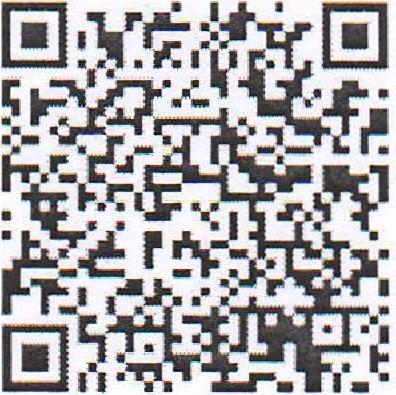 iек нологии000 "Тепловые технологии 
454004, Российская федерация, Челябинская обл., 
г. Четiябинск, ул. Академика Макеева, д. 7 
8 (800) 707-75-16 доб. 100 
ое1-ргос1агii@1егтпсоглра пу.согл 
iгi1Ъ©еггпсогпрапу.сопi 
www.termcompany.com01 к Коммерческому предложению 1Ч9 277-1 от 04.04.2023Технические характеристики и параметры моделиКомпания Тепловые технологи предоставляет своим Партнерам все необходимые характеристики и параметры к выбранной модели. Более подробную информацию можно узнать у менеджера компании Тепловые технологии или перейти по ссылке 11рв://еггосого рапу.со гоа/ргосi  рр1-5З-9-О-7-4-iап-1б3-1б-1-1-боара-i5р-1-ов1-1ООО4Зб4З/ к выбранной модели или отсканировать Г-код.Уважаемые Партнеры, обращайте внимание на характеристики и параметры модели в поступающих коммерческих предложениях. Характеристики и параметры влияют на стоимость модели.Подогреватель пароводяной ППI-53,9-О,7-4 
(ЛатуньЛб3 IбхI;1,6МПа) исп.1 ОСТ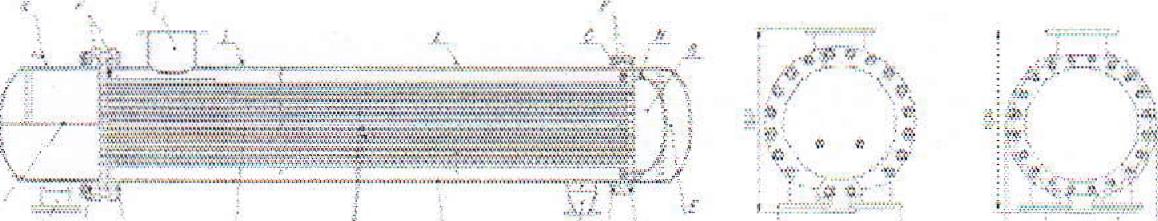 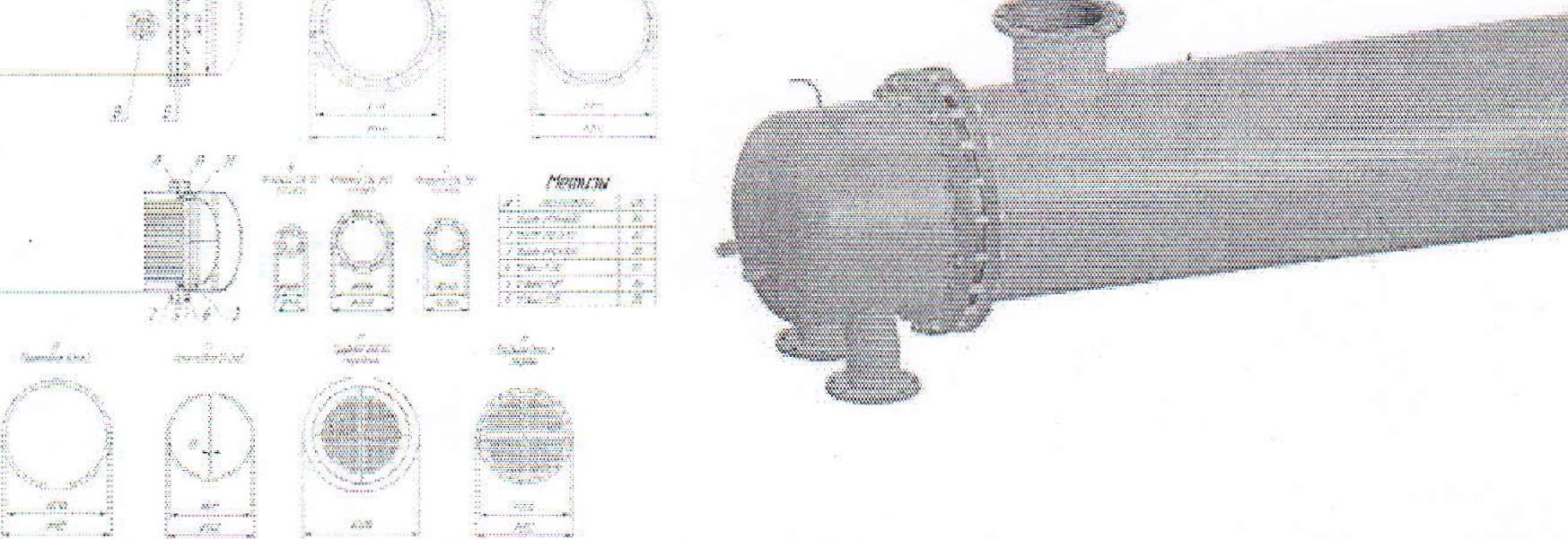 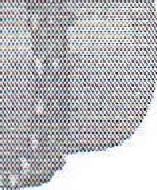 Весогабаритные характеристики моделидлина	3965 ммШирина  	840 ммВысота	1026 ммМасса	1588,31 кгПараметры моделиАртикул  	..._.	194.Модель	ППОбласть применения	горячее всщосмабжениесред	пТемпературмый режим 	70/150 °СРасположение патрубковнаперееей	горяюктальное 
водяной камеретип днища	зллигiтяческийПоверхность теллообмема	53,9 м2Рабочее да алая ин параМаксима льна я температура греющего пара Число ходов сетевой воды	4 Прмменяемосгь диаметра корпуса	6З 0 ммдлина трубной системы	3000 ммрабочее давл ени е воды	1,6 1 16Тип корпусаМаксимальная температура сетевой воды Те ппо вой потокпло щадо сечения Для ПОХОд8 Воды I9.гмдравлическсшсрмвлееНом инальньтй рас>од нагреваемой водытопшуi на аенкикореупа22.Мармл  теллообменных труб 23. Марка материала -теллообменн..рУ.диаметр теллообменныхтруб 	16 мм Толщина стенки теплiообменных труб	1 ммдЛина теплообменньх труб	3000 ммКоличество теллообменныктруб	392 ватНочинальный диаметр фланца - входпараНоминальный диаметр фланца- выход конденсатаНоминальный диаметр фланцев - входа и ON 150 выхода водыНоминальный диаметр фланца на	014600 
корпусе передней водяной камераНоминальный диаметр фланца колпака	011600Внешний диаметр передней трубной	720 ммддо(И	.14. Внешний диа млтр задний трубной д оси 602 ммСостав моделиА. Передняя водяная камера	1 штВ. Задняя води ная камера	1 ватС. Трубная система	1 штD. Корпус	1 шт Е. Колпак	1 штш1..О. Бобышка	2 штН. Штуцер входа и выхода воды ар входа  пара 	-................................................iаггуамдемата	1 штК. Отвод КИПиА	1 шт1. Штуцер КИПиА	2 штМ.Трубатеплообменмая	з92 штН.Болт	68 штО. Гайка	68 штПодогреватель ларо-водяной ПП 1-53,9-0,7-4 (Латунь Л63 IбхI; 1,6МПа) исп.1 ОСТ иаотовлен по ОСТ 108.271.105-76 и соответствует всем техническим требованиям.Все права на информацию и материалы (включая изображения и товарные знаки) охраняются законом и принадлежат 000 <'Тепловые технологии". Не допускается полное или частичное копирование и использование информации и материалов, размещенных в технических документах иприложениях без письменного разрешения правообладателя.N° 02 к Коммерческому предложению N° 277-1 от 04.04.2023Технические характеристики и параметры моделиКомпания Тепловые технологи предоставляет своим Партнерам все необходимые характеристики и параметры к выбранной модели. Более подробную информацию можно узнать у менеджера компании Тепловые технологии или перейти по ссылке https://termcompany.com/product/trubnaya-sistema-k-pp1-53-9-07-4-latun-163-16-1-1-6тpa-ost-100042383/ ОСТ к выбранной модели или отсканировать оА-код.Уважаемые Партнеры, обращайте внимание на характеристики и параметры модели в поступающих коммерческих предложениях. Характеристики и параметры влияют на стоимость модели.Трубная система к ПП 1-53,9-0,7-4 
(латунь лбз 16х1;1,бмпа) ОСТ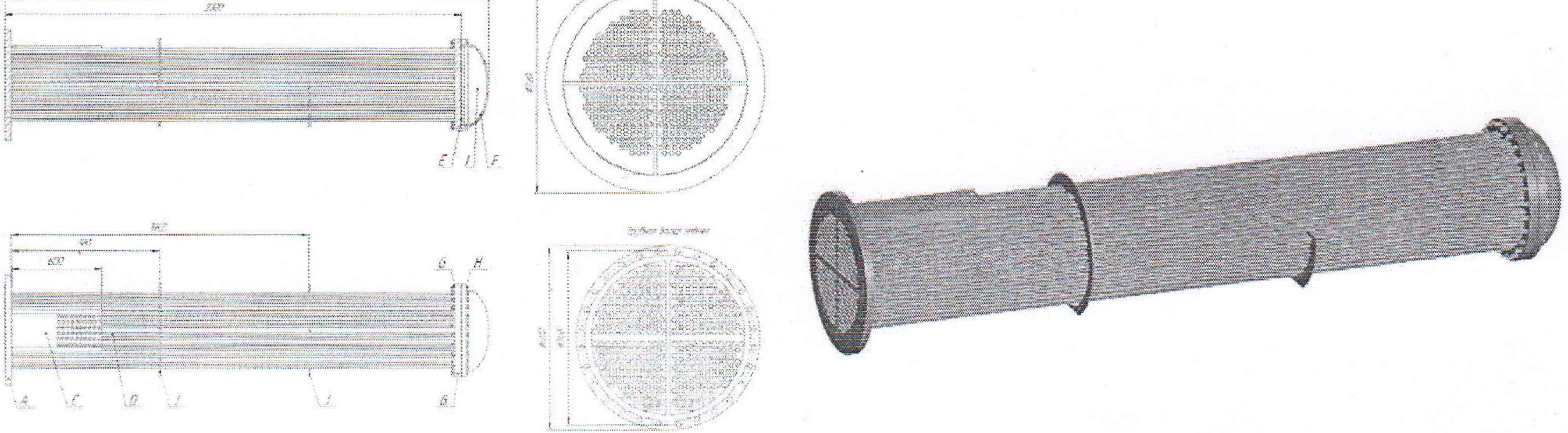 Все права на информацию и материалы (включая изображения и товарные знаки) охраняются законом и принадлежат 000 «Тепловые технологии» . Не допускается полное или частичное копирование и использование информации и материалов, размещенных в технических документах иприложениях без письменного разрешения правообладателя.ТТепловые ехнологии000 'Тепловые технологии"454004, 
Российская Федерация, Челябинская обл., 
г. Челябинск, ул. Академика Макеева, д. 7 
8(800) 707-75-16 доб. 100 
otde 1-proda zh@t erm сот ра Ну. сот 
info@ не гт сот ра п у. сот 
www.termcomраny.com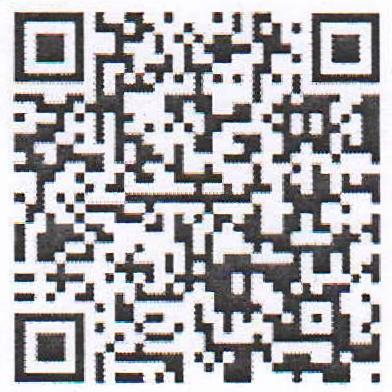 